Об утверждении информационно-пропагандистских мероприятий по профилактике, противодействию и пресечению нелегального оборота алкогольной и спиртосодержащей продукции на территории сельского поселения Бельский сельсовет муниципального района Гафурийский район Республики Башкортостан на 2016 годВ соответствии Федеральным законом от 6 октября 2003 года N 131-ФЗ «Об общих принципах организации местного самоуправления в Российской Федерации» администрация сельского поселения Бельский сельсовет муниципального района Гафурийский район Республики Башкортостан ПОСТАНОВЛЯЕТ:Утвердить план информационно-пропагандистских мероприятий по профилактике, противодействию и пресечению нелегального обороты алкогольной и спиртосодержащей продукции на территории сельского  Бельский сельсовет муниципального района Гафурийский район Республики Башкортостан на 2016 г.;Обнародовать настоящее Постановление путем размещения на официальном сайте сельского поселения Бельский сельсовет в сети «Интернет» и  на информационном стенде в здании администрации сельского поселения Бельский сельсовет по адресу: Республика Башкортостан, Гафурийский район, с. Инзелга, ул. Школьная,  д. 24а.Контроль за исполнением данного постановления оставляю за собой.Глава сельского поселения                                              Ю.З.АхмеровУтвержден постановлением администрации сельского поселения Бельский сельсовет муниципального района Гафурийский район Республики Башкортостан от 25.03.2016 года  № 25План информационно-пропагандистских мероприятий по профилактике, противодействию и пресечению нелегального оборота алкогольной и спиртосодержащей продукции на территории сельского поселения Бельский сельсовет  на 2016 годБАШ?ОРТОСТАН РЕСПУБЛИКА№Ы;АФУРИ РАЙОНЫ МУНИЦИПАЛЬ РАЙОНЫНЫ*БЕЛЬСКИЙ АУЫЛСОВЕТЫ АУЫЛ БИЛ"М"№ЕХАКИМИ"ТЕБАШ?ОРТОСТАН РЕСПУБЛИКА№Ы;АФУРИ РАЙОНЫ МУНИЦИПАЛЬ РАЙОНЫНЫ*БЕЛЬСКИЙ АУЫЛСОВЕТЫ АУЫЛ БИЛ"М"№ЕХАКИМИ"ТЕ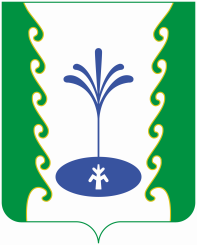 АДМИНИСТРАЦИЯСЕЛЬСКОГО ПОСЕЛЕНИЯБЕЛЬСКИЙ СЕЛЬСОВЕТМУНИЦИПАЛЬНОГО РАЙОНА ГАФУРИЙСКИЙ РАЙОНРЕСПУБЛИКИ БАШКОРТОСТАНАДМИНИСТРАЦИЯСЕЛЬСКОГО ПОСЕЛЕНИЯБЕЛЬСКИЙ СЕЛЬСОВЕТМУНИЦИПАЛЬНОГО РАЙОНА ГАФУРИЙСКИЙ РАЙОНРЕСПУБЛИКИ БАШКОРТОСТАН?АРАР          ПОСТАНОВЛЕНИЕ25 март 2016 й.     №25         25 марта  2016 г.№п/пМероприятиеОтветственный за исполнениеСрок исполнения1Организация работы по выявлению и устранению фактов производства и сбыта населением продукции самогоноварения и нелегального оборота алкогольной продукцииКомиссия СПЦ сельского поселения Бельский сельсовет Весь период2Проведение разъяснительной работы с населением (в среде несовершеннолетних) о целях и мерах государственной политики по снижению потребления алкоголя, пива, напитков, изготовленных на его основеАСП Бельский сельсовет, общественные комиссииПостоянно3Организация занятости детей, подростков и молодежи по месту жительства в клубах различной направленности: спортивные, досуговые, с целью отвлечения молодежи от негативных явлений и пропаганды здорового образа жизни.Организация работы по привлечению детей и молодежи к занятиям физической культурой, спортом и туризмом с ориентацией на формирование ценностей здорового образа жизниЖенсовет, АСП Бельский сельсоветВесь период4Размещение информационных материалов, а также тематические выступления по проблемам формирования здорового образа жизни во всех учебных заведениях сельского поселенияОбщеобразовательные учреждения, АСП Бельский сельсовет Весь период5Информирование населения о негативных последствиях злоупотребления алкогольной продукции, с помощью средств массовой информации переориентировать население на ведение здорового образа жизни АСП Бельский сельсоветВесь период6Проведение профилактической работы среди населения по предотвращению фактов производства и сбыта продукции самогоноваренияКомиссия СПЦ СП Бельский сельсоветВесь период7Проведение разъяснительной работы с населением о важности сообщений на телефон «горячей линии» информации о местах производства и реализации нелегальной, контрафактной алкогольной и спиртосодержащей продукцииГлава сельского поселения  Бельский сельсоветПостоянно8Организация работы по информированию населения о работе телефона «горячей линии» Администрации  муниципального района Гафурийский район Республики Башкортостан по приему информации фактов нарушений требований законодательства об обороте алкогольной и спиртосодержащей продукции, пива и пивных напитков на основе пива.АСП Бельский сельсовет Ежеквартально